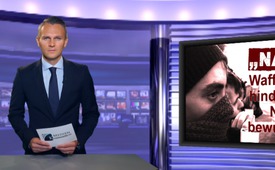 „Nazis“ – Waffe gegen hinderliches Nationalbewusstsein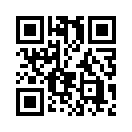 Für die Architekten der Neuen Weltordnung (NWO), auch Globalisten genannt, darf es keine klassischen Nationalitäten mehr geben. Nur noch 1ne Regierung soll über die ganze Welt herrschen. Jedes traditionelle Nationalbewusstsein wird im Lichte solcher  Ideologen zum Feind,  zum Hindernis ihrer „globalen  Heilsidee“.  Wie  aber beseitigt  man  Nationalbewusstsein,  wo  dieses  doch  eine  jahrtausendealte Tradition hat?Für die Architekten der Neuen Weltordnung (NWO), auch Globalisten genannt, darf es keine klassischen Nationalitäten mehr geben. Nur noch 1ne Regierung soll über die ganze Welt herrschen. Jedes traditionelle
Nationalbewusstsein wird im Lichte solcher  Ideologen zum Feind,  zum Hindernis ihrer „globalen  Heilsidee“.  Wie  aber beseitigt  man  Nationalbewusstsein,  wo  dieses  doch  eine  jahrtausendealte Tradition hat? Ganz einfach: Man verteufelt es. Man bringt der Welt bei, dass alle Kriege der Vorzeit vorwiegend im Nationalbewusstsein und Nationalstolz wurzeln. Weil es aber ein Ding der Unmöglichkeit ist, auf  Anhieb  ganze  Nationen zu verteufeln, beginnt man im Kleinen:  Der alles  globalisierende Nationalfeind schleust allerorts seine als Nationalisten getarnten Lohnterroristen ein und lässt diese auf Frauen, Kinder und die Bevölkerung los. Sie selber bezeichnen sich als Nazis, obgleich sie in Wahrheit keinerlei  nationale Interessen haben. Nationalbewusstsein wird beharrlich mit Terrorismus in Verbindung gebracht, so die Strategie der Globalisierungskräfte. Dasselbe beobachtet man beim Thema „Religion“, die der Ideologie der NWO ebenso im Wege steht. Da wird bei religiös getarnten Terrorgruppen wie dem IS Religion in den Vordergrund gerückt, bis die Religion als Grundübel fast aller Kriege ins Volksbewusstsein gelangt ist.von um./el.Quellen:www.kla.tv/6620( Dokufilm: „Nazis als Waffe gegen hinderliches Nationalbewusstsein“)Das könnte Sie auch interessieren:#ReligionTerror - Religionen und Terrorismus - www.kla.tv/ReligionTerrorKla.TV – Die anderen Nachrichten ... frei – unabhängig – unzensiert ...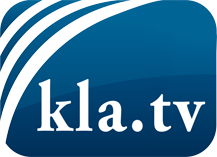 was die Medien nicht verschweigen sollten ...wenig Gehörtes vom Volk, für das Volk ...tägliche News ab 19:45 Uhr auf www.kla.tvDranbleiben lohnt sich!Kostenloses Abonnement mit wöchentlichen News per E-Mail erhalten Sie unter: www.kla.tv/aboSicherheitshinweis:Gegenstimmen werden leider immer weiter zensiert und unterdrückt. Solange wir nicht gemäß den Interessen und Ideologien der Systempresse berichten, müssen wir jederzeit damit rechnen, dass Vorwände gesucht werden, um Kla.TV zu sperren oder zu schaden.Vernetzen Sie sich darum heute noch internetunabhängig!
Klicken Sie hier: www.kla.tv/vernetzungLizenz:    Creative Commons-Lizenz mit Namensnennung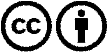 Verbreitung und Wiederaufbereitung ist mit Namensnennung erwünscht! Das Material darf jedoch nicht aus dem Kontext gerissen präsentiert werden. Mit öffentlichen Geldern (GEZ, Serafe, GIS, ...) finanzierte Institutionen ist die Verwendung ohne Rückfrage untersagt. Verstöße können strafrechtlich verfolgt werden.